24.11 wtorek  – Korczewski Konrad                                   PPP - zajęcia w ramach pomocy psychologiczno                               pedagogicznej           Witam Konrad :)Dzisiaj ćwiczenia rozumienia poleceń, rozumienia tekstu słyszanego-czytanego,orientacji przestrzennej,małej motoryki, wzbogacanie słownictwa.Mama czyta i objaśnia, Konrad słucha, utrwala powtarza,nazywa,mówi –próbuje, wypowiadać jak najwięcej słów.Oprócz 2 kart pracy Konrad wkleja na kartkę, do zeszytu, 10 dowolnych obrazków –nazywa :)                                                  POZDRAWIAM :)                                               Markiewicz Agnieszka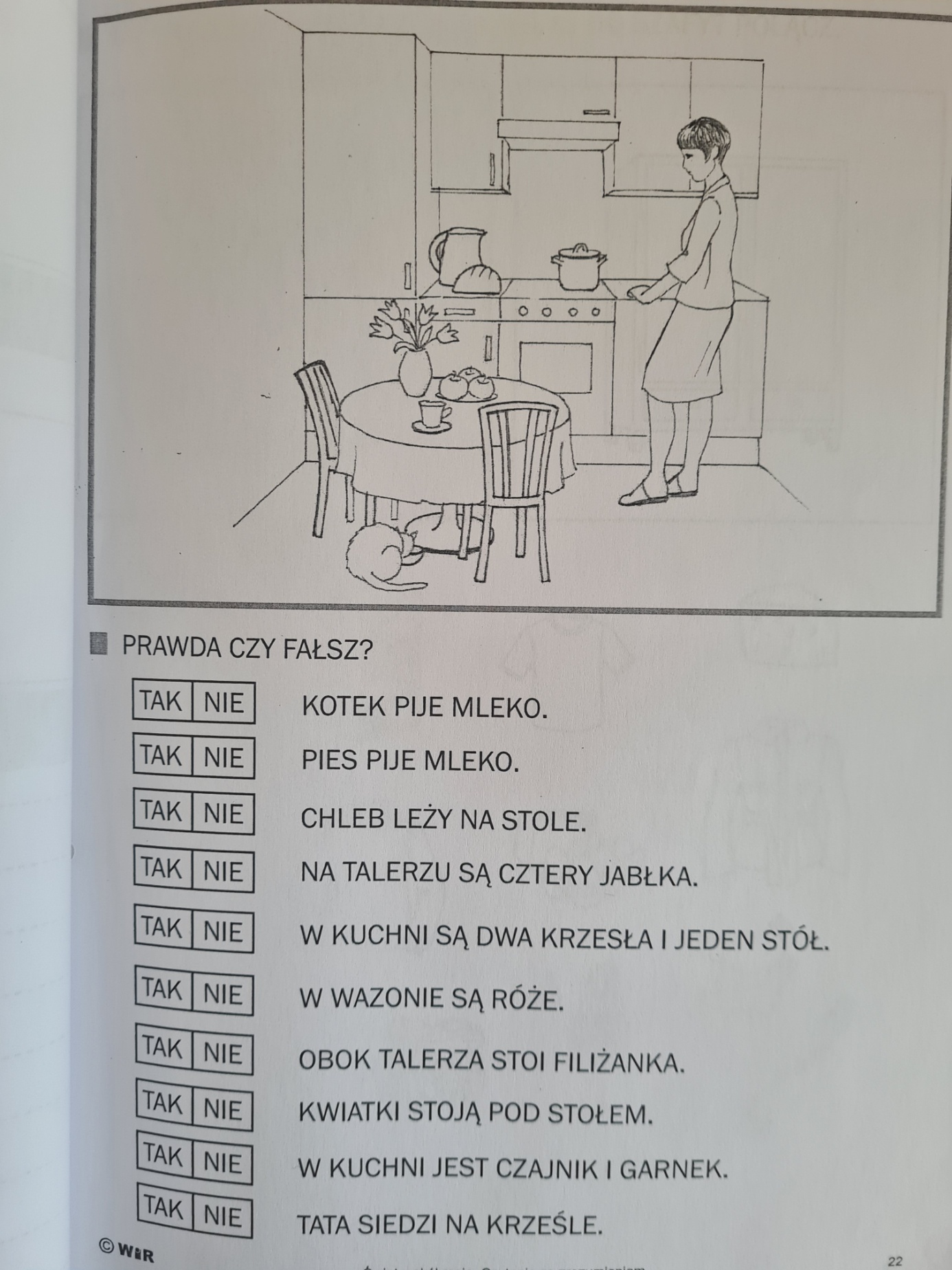 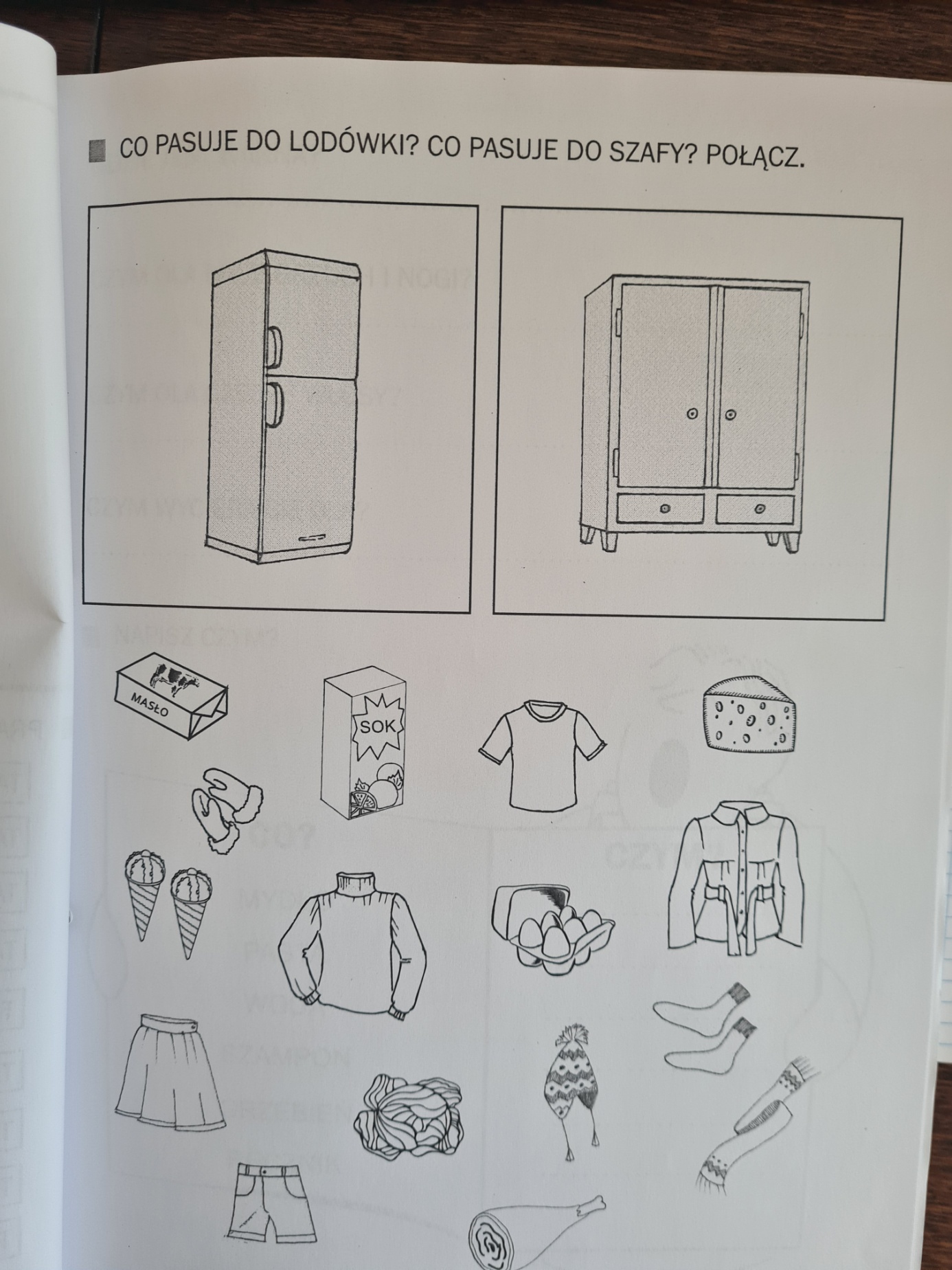 